                      СогпасованоМЕНЮ                                                                  26 мая 2022 г.директорМОБУ "Полянская ОШ"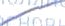 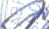 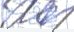 	/Холопова Н. Н./Сбор-никpeцeп- тур№техн. картыНаименование блюдаВыХОДХимический составХимический составХимический составЭнерге-тическаяиениость,ккалСбор-никpeцeп- тур№техн. картыНаименование блюдаВыХОДБелки, гЖиры, гУгле-вoдь|, гЭнерге-тическаяиениость,ккалЗавтрак2008ОМЛЕТ С ЗЕЛЕНЫМ ГОРОШКОМ26219221132420085БУТЕРБРОД С СЫРОМ200212492008431ЧАЙ С САХАРОМ И ЛИМОНОМ383428156Итого242451529Обед200891РАССОЛЬНИК ЛЕНИНГРАДСКИЙ25023,916,21092011302ПТИЦА, ТУШЕНАЯ В СОУСЕ С ОВОЩАМИ17511,313,7242672011375KOMПOT ИЗ СВЕЖИХ ЯГОД2000,10,118,174туХЛЕБ ДАРНИЦКИЙ612020БАТОН ЙОДИРОВАННЫИ 3941312481ИтогоИтогоИтогоИтого13,417,758,3450ВceгoВceгoВceгoВceгo37,441,7109,3979